ÚvodGeneralizace bloku 6USA a SSSR měly zásadní vliv na dění ve světě (zejména v Asii a v Africe), do kterého výrazně zasahovaly.Rozpad SSSR byl klíčovou událostí končící v určitém ohledu 20. století.Návaznosti na koncepty prvního řádudemokracietotalitasvobodaVzdělávací cíle na úrovni historického myšlenítrvání a změnadobové perspektivyVzdělávací cíle na úrovni badatelských dovedností porovnáváme a třídíme zdrojezkoumáme povahu zdrojezohledňujeme dobové souvislostiKoncepty prvního řádusvobodademokracieválkaObsahová anotace bloku	Blok se zaměřuje na vybrané mezníky obecných dějin v druhé polovině 20. století, zejména s ohledem na globální (velmocenskou politiku). Zejména pak nabízí interpretaci krizových několika momentů na obou stranách železné opony.Vzdělávací cíle blokuHistoriografické koncepty/východiska lekcíDoporučená HistoryLabová cvičeníCo měla Kongu přinést dekolonizace?Co přinesla nová univerzitaNapalm GirlProč padly komunistické režimyS trabanty za svobodouMapyPostsovětské republiky (https://commons.wikimedia.org/wiki/File:USSR_Republics_Numbered_Alphabetically.png)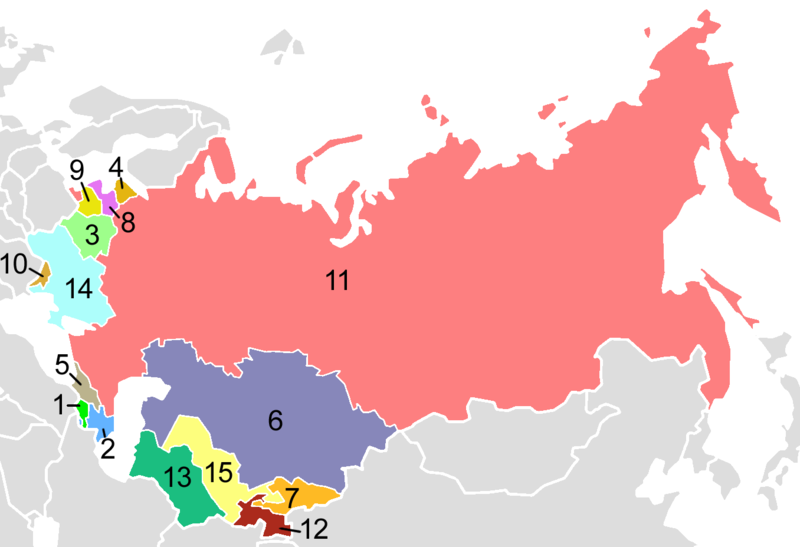 Animovaná mapa dekolonizace Afriky(https://commons.wikimedia.org/wiki/File:African_nations_order_of_independence_1950-1993.gif)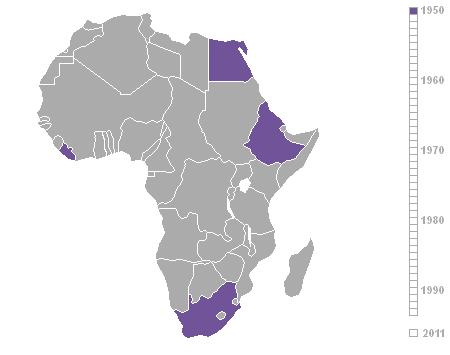 Interaktivní mapa války ve Vietnamu (https://www.pritzkermilitary.org/explore/vietnam-war/map) LekceKoncepty historického myšleníBadatelské dovednosti23-Rozpad koloniálních impériítrvání a změnaporovnáváme a třídíme zdroje24-Válka ve Vietnamudobové perspektivyzkoumáme povahu zdroje25-Rozpad sovětského blokudobové perspektivyzohledňujeme dobové souvislosti23-Rozpad koloniálních impériíPo druhé světové válce došlo k postupnému rozpadu tradičních imperálních velmocí a k vytvoření nových států, zejména v oblasti Afriky.24-Válka ve VietnamuVálka ve Vietnamu byla jednou z nejdůležitějších událostí Studené války a dodnes v USA i v JV Asii pociťujeme její dopady.25-Rozpad sovětského blokuVýbuch v jaderné elektrárně Černobyl lze nahlížet jako jednu z mnoha příčin počátku rozpadu SSSR a východního bloku